T.C.SİLİVRİ KAYMAKAMLIĞIİBRAHİM YİRİK MESLEKİ VE TEKNİK ANADOLU LİSESİ MÜDÜRLÜĞÜ2019-2023STRATEJİK PLANIARALIK 2019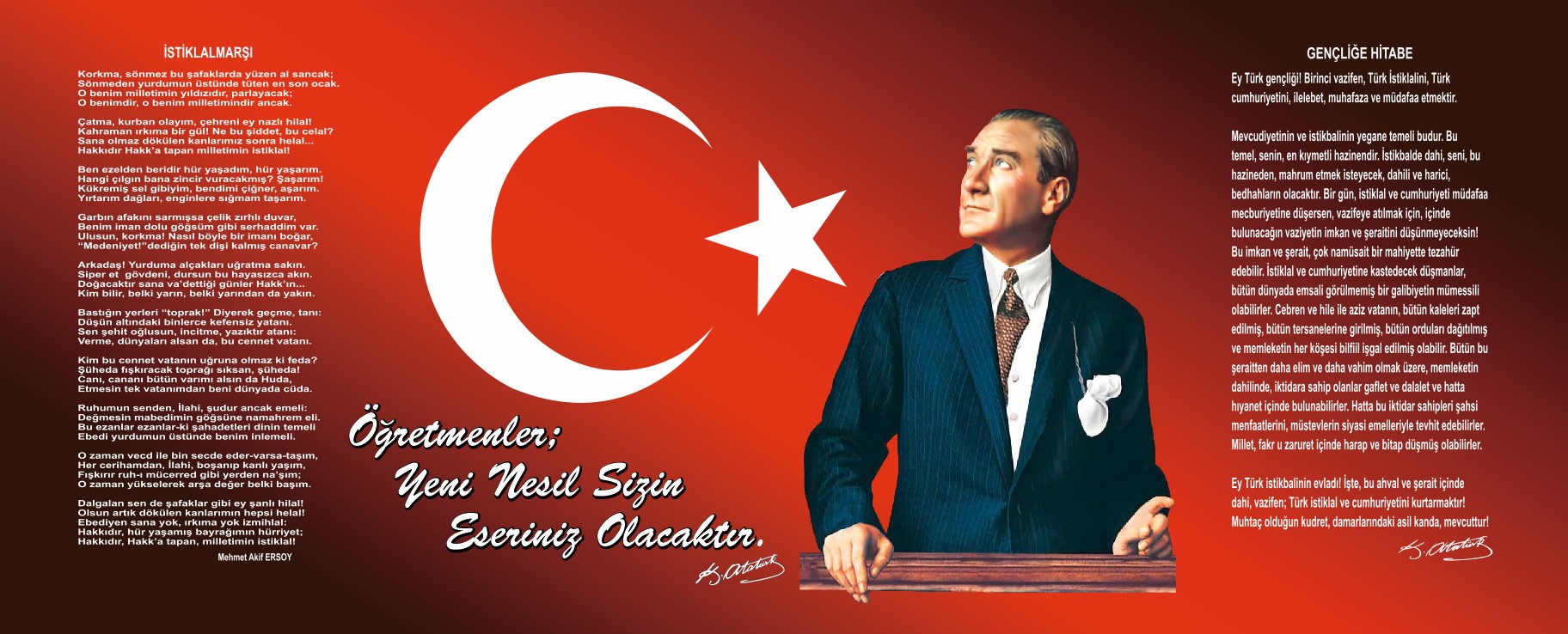 SunuşÖNSÖZ          Günümüzde eğitim anlayışı, çağın hızla değişen teknolojisiyle birlikte yeni bir boyut kazandı ve dinamizm, yaratıcılık, araştırma, üretkenlik ön plana çıktı. Öğrenci odaklı eğitim anlayışları, onun isteklerini, beklentilerini, hedeflerini, bireysel özelliklerini merkeze alan yöntemler tercih ediliyor. Liderlik anlayışı, ekip çalışmasına dayalı başarılar ve mevcut koşulları en iyi şekilde değerlendiren yaklaşımlar benimseniyor.           Değişimin gerektirdiği yeni yapılanmaları okul programlarımıza katmak amacıyla okulumuzda oluşturduğumuz stratejik çalışma planı doğrultusunda çalışmalar etkinlikler, projeler belirleyerek çalışanları “biz” duygusu altında birleştirdik. Önce ekipler oluşturduk, okulumuzun özel durumu fiziksel koşulları,  avantajları ve dezavantajlarını belirledik ve bu doğrultuda gerçekleştirilebilecek hedefler saptadık. Böylece okulumuzun sürekli iyileştirme yoluyla başarısını arttıracak yeni açılımlar hedefler belirlemiş olduk.             Bu çalışmamızla öğrencilerimizin bilgi ve becerilerini geliştireceğine, verimliliğini arttıracağına dolayısıyla okul başarısını arttıracağına inanıyor ve Stratejik Planın hazırlanması sürecinde emeği geçen Okul Gelişim Yönetim Ekibine, öğretmen, öğrenci ve velilerimize teşekkür ederim.                                                                                                          Saygılarımla.Can ÖZTÜRKOkul MüdürüİçindekilerSunuş	3İçindekiler	4BÖLÜM I: GİRİŞ ve PLAN HAZIRLIK SÜRECİ	5BÖLÜM II: DURUM ANALİZİ	6Okulun Kısa Tanıtımı 	6Okulun Mevcut Durumu: Temel İstatistikler	7-8-9-10-11PAYDAŞ ANALİZİ	12-34GZFT (Güçlü, Zayıf, Fırsat, Tehdit) Analizi	35-42Gelişim ve Sorun Alanları	43-44BÖLÜM III: MİSYON, VİZYON VE TEMEL DEĞERLER	45-46MİSYONUMUZ 	45VİZYONUMUZ 	45TEMEL DEĞERLERİMİZ 	46BÖLÜM IV: AMAÇ, HEDEF VE EYLEMLER	47-60TEMA I: EĞİTİM VE ÖĞRETİME ERİŞİM	47-48TEMA II: EĞİTİM VE ÖĞRETİMDE KALİTENİN ARTIRILMASI	48-56TEMA III: KURUMSAL KAPASİTE	56-60V. BÖLÜM: MALİYETLENDİRME	61-62BÖLÜM I: GİRİŞ ve PLAN HAZIRLIK SÜRECİ2019-2023 dönemi stratejik plan hazırlanması süreci Üst Kurul ve Stratejik Plan Ekibinin oluşturulması ile başlamıştır. Ekip tarafından oluşturulan çalışma takvimi kapsamında ilk aşamada durum analizi çalışmaları yapılmış ve durum analizi aşamasında paydaşlarımızın plan sürecine aktif katılımını sağlamak üzere paydaş anketi, toplantı ve görüşmeler yapılmıştır. Durum analizinin ardından geleceğe yönelim bölümüne geçilerek okulumuzun amaç, hedef, gösterge ve eylemleri belirlenmiştir. Çalışmaları yürüten ekip ve kurul bilgileri altta verilmiştir.STRATEJİK PLAN ÜST KURULUBÖLÜM II: DURUM ANALİZİDurum analizi bölümünde okulumuzun mevcut durumu ortaya konularak neredeyiz sorusuna yanıt bulunmaya çalışılmıştır. Bu kapsamda okulumuzun kısa tanıtımı, okul künyesi ve temel istatistikleri, paydaş analizi ve görüşleri ile okulumuzun Güçlü Zayıf Fırsat ve Tehditlerinin (GZFT) ele alındığı analize yer verilmiştir.Okulun Kısa TanıtımıOkulumuzun inşaatına 2007 yılında başlanmıştır. Okulumuz 12 derslikli İbrahim Yirik İlköğretim Okulu olarak planlanmış, hayırsever işadamı Haydar YİRİK tarafından 2007 yılında vefat eden işadamı İbrahim YİRİK adına yaptırılmıştır.     2008 yılında yapımı tamamlanan okulumuz bölge ihtiyaçları nedeniyle İbrahim Yirik Lisesi olarak 2008-2009 Eğitim-Öğretim yılında müdür Yusuf ÖZKİRAZ yönetiminde hizmete açılmıştır. Okulun resmi açılışı yoğun bir katılımla 16.10.2009 tarihinde yapılmıştır.    2010 yılında Lütfi DOĞAN okulumuza kadrolu müdür olarak atanmış 2013 yılına kadar görevine devam etmiştir.2014 yılında Veyis ŞEKER kadrolu müdür olarak atanmıştır.Okulumuz 2012-2013 yılından itibaren Eğitim-Öğretim yılında dönüştürülen okullar kapsamında İbrahim Yirik Anadolu Sağlık Meslek Lisesi olarak hizmete devam etmektedir.2014-2015 Eğitim-Öğretim Yılında dönüştürülen okullar kapsamında İbrahim Yirik Mesleki ve Teknik Anadolu Lisesi olarak güncel adını almıştır ve aynı dönem içerisinde Hüseyin ÖZDAMAR okulumuza kadrolu müdür olarak atanmıştır. 2018-2019 Eğitim-Öğretim Yılı’nda Hüseyin ÖZDAMAR’ın görevden ayrılması ile Okulumuz Müdür Yardımcısı Taner KARAKAYA Müdür Vekilliği görevini sürdürmüştür.2018-2019 Eğitim-Öğretim Yılı’nda Can ÖZTÜRK okulumuza kadrolu müdür olarak atanmış ve görevine devam etmektedir.Okulun Mevcut Durumu: Temel İstatistiklerOkul KünyesiOkulumuzun temel girdilerine ilişkin bilgiler altta yer alan okul künyesine ilişkin tabloda yer almaktadır.Temel Bilgiler Tablosu- Okul Künyesi Çalışan BilgileriOkulumuzun çalışanlarına ilişkin bilgiler altta yer alan tabloda belirtilmiştir.Çalışan Bilgileri TablosuOkulumuz Bina ve Alanları	Okulumuzun binası ile açık ve kapalı alanlarına ilişkin temel bilgiler altta yer almaktadır.Okul Yerleşkesine İlişkin Bilgiler Sınıf ve Öğrenci BilgileriOkulumuzda yer alan sınıfların öğrenci sayıları alttaki tabloda verilmiştir.Donanım ve Teknolojik KaynaklarımızTeknolojik kaynaklar başta olmak üzere okulumuzda bulunan çalışır durumdaki donanım malzemesine ilişkin bilgiye alttaki tabloda yer verilmiştir.Teknolojik Kaynaklar TablosuGelir ve Gider BilgisiOkulumuzun genel bütçe ödenekleri, okul aile birliği gelirleri ve diğer katkılar da dâhil olmak üzere gelir ve giderlerine ilişkin son iki yıl gerçekleşme bilgileri alttaki tabloda verilmiştir.PAYDAŞ ANALİZİKurumumuzun temel paydaşları öğrenci, veli ve öğretmen olmakla birlikte eğitimin dışsal etkisi nedeniyle okul çevresinde etkileşim içinde olunan geniş bir paydaş kitlesi bulunmaktadır. Paydaşlarımızın görüşleri anket, toplantı, dilek ve istek kutuları, elektronik ortamda iletilen önerilerde dâhil olmak üzere çeşitli yöntemlerle sürekli olarak alınmaktadır.Paydaş anketlerine ilişkin ortaya çıkan temel sonuçlara altta yer verilmiştir: Öğrenci Anketi Sonuçları: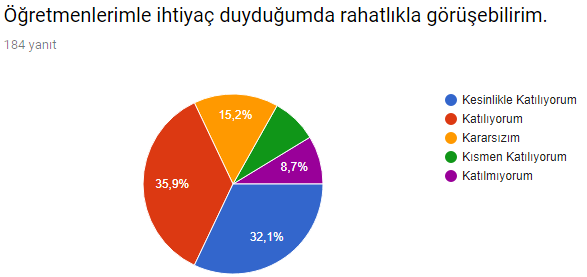 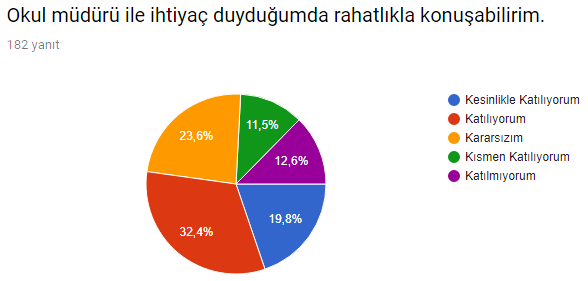 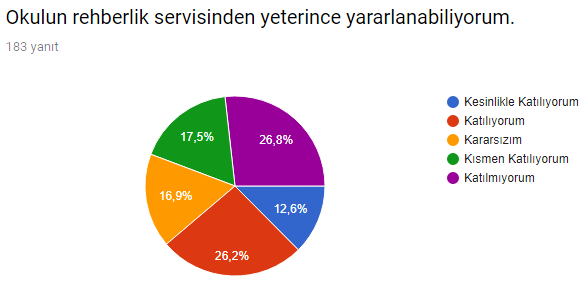 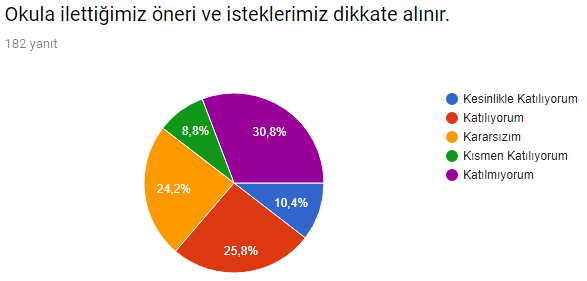 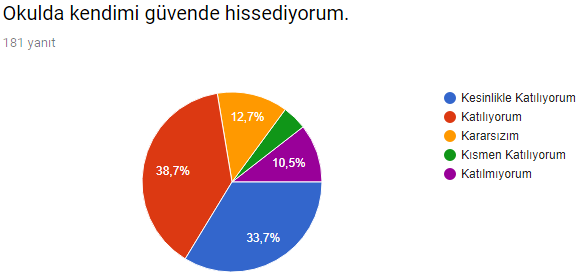 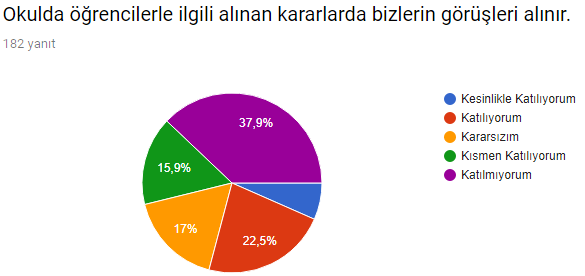 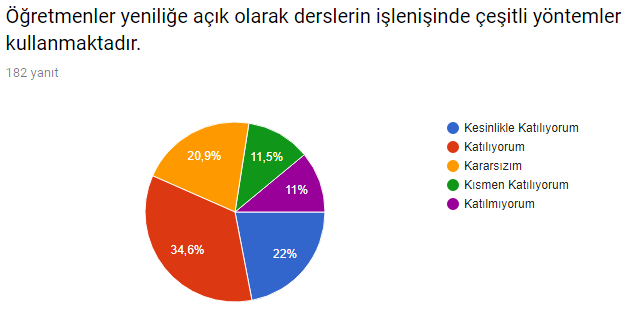 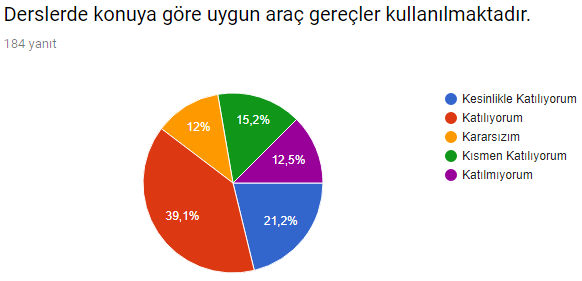 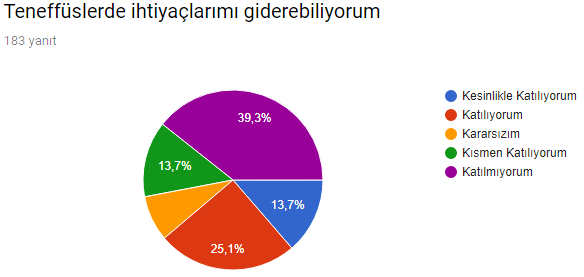 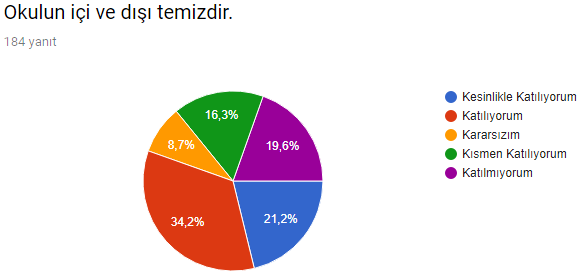 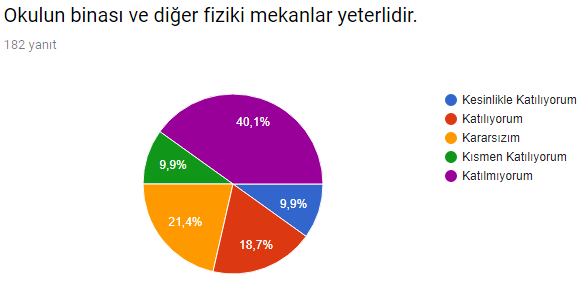 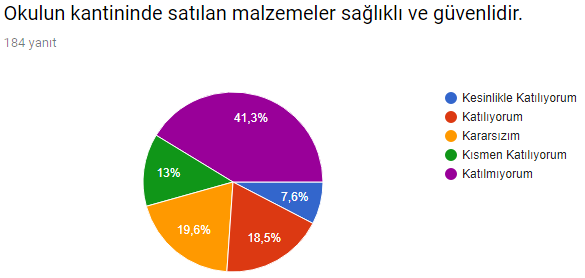 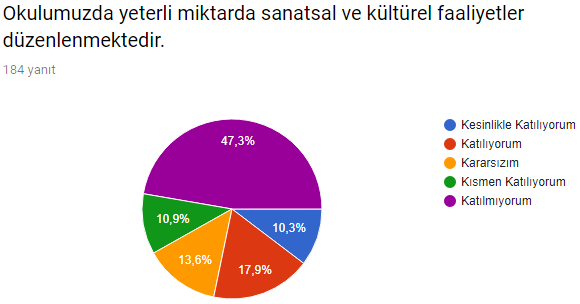 Öğretmen Anketi Sonuçları: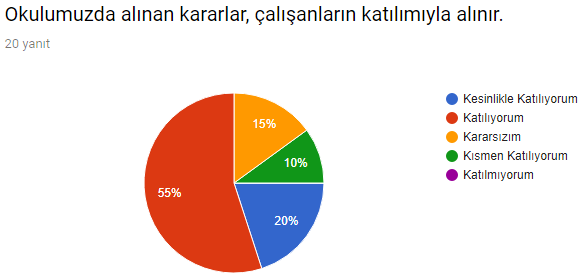 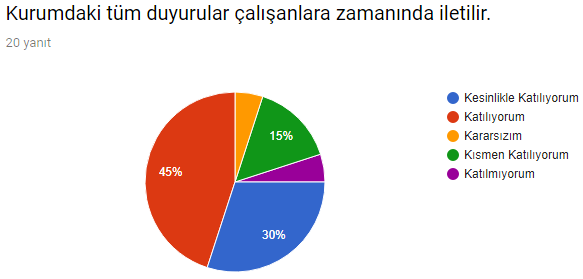 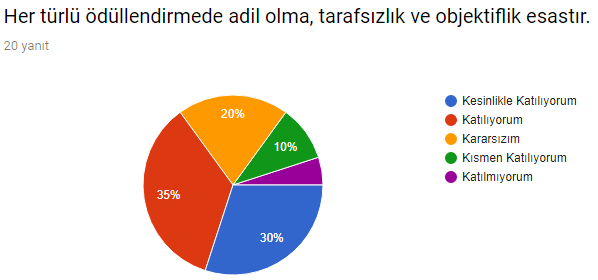 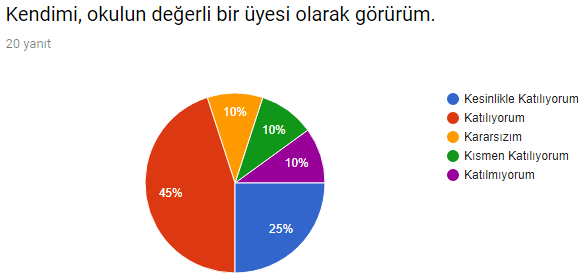 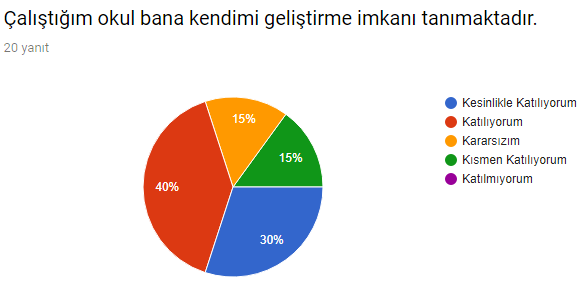 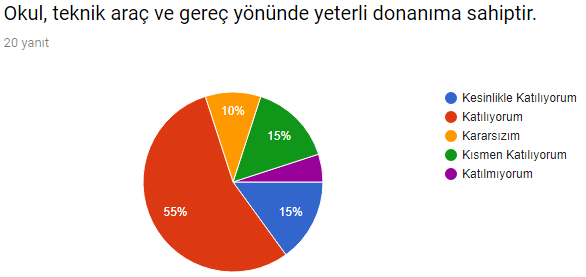 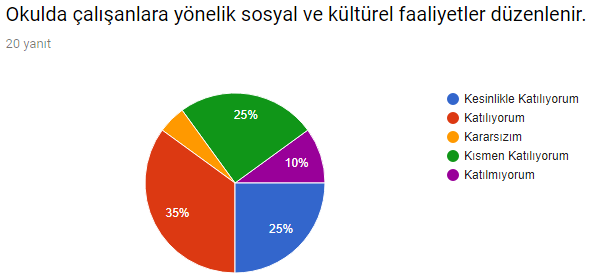 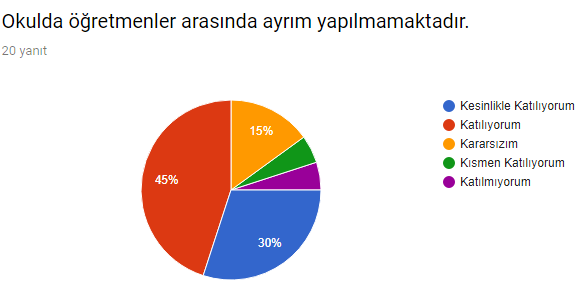 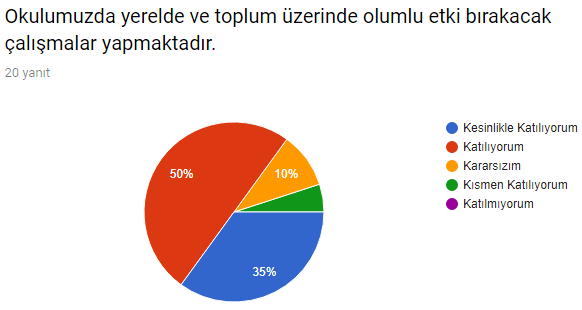 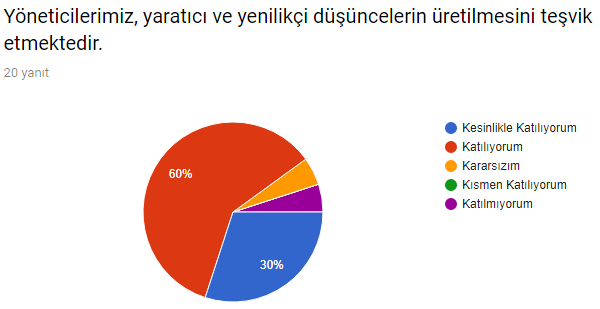 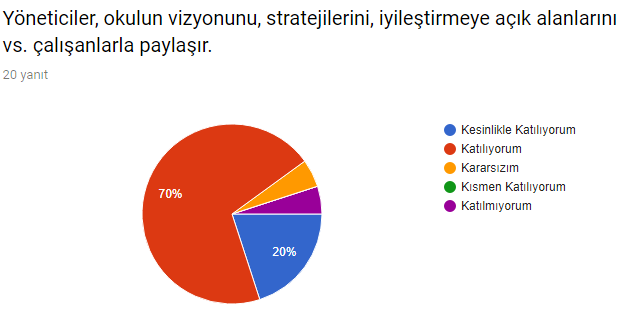 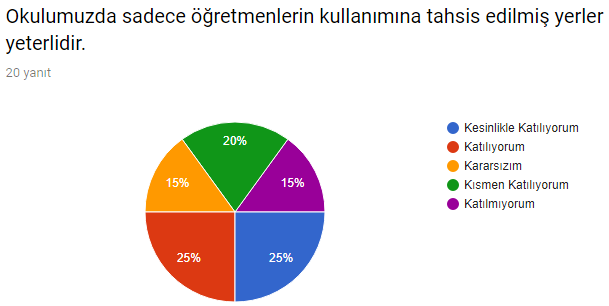 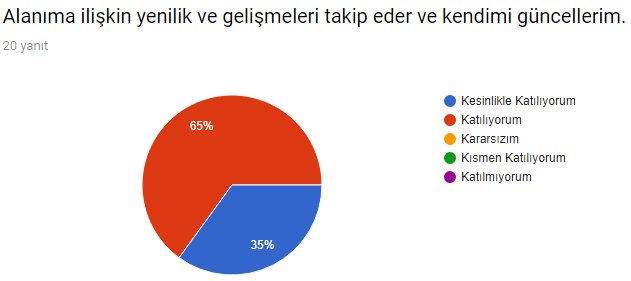 Veli Anketi Sonuçları:GZFT (Güçlü, Zayıf, Fırsat, Tehdit) Analizi 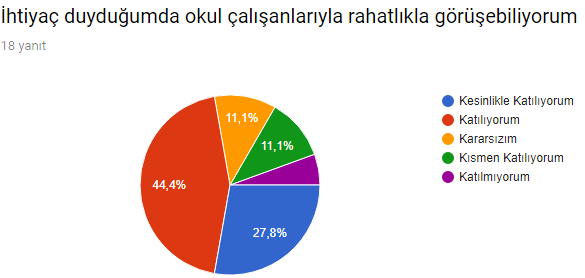 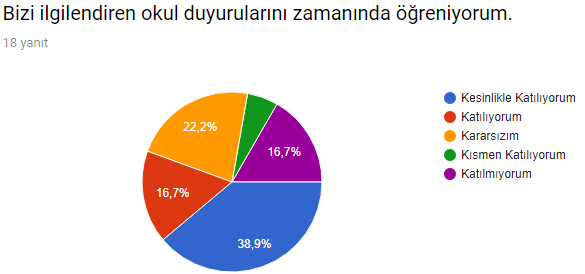 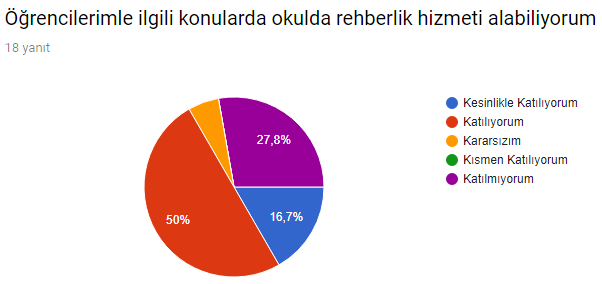 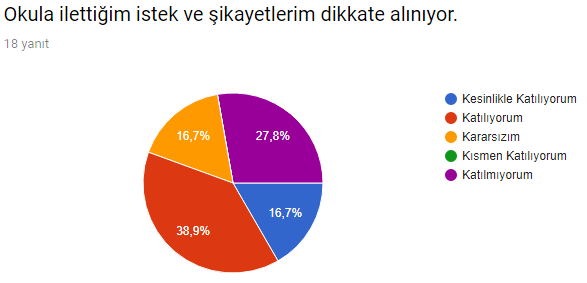 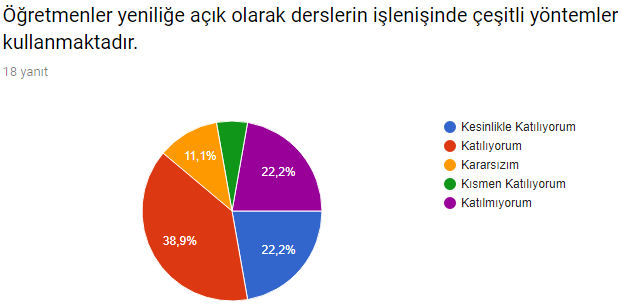 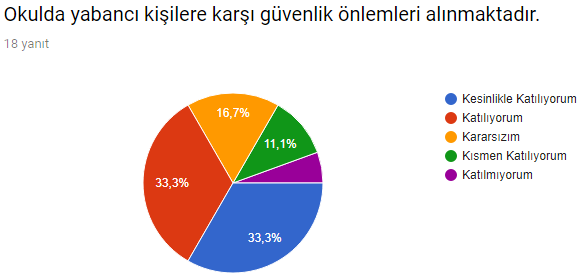 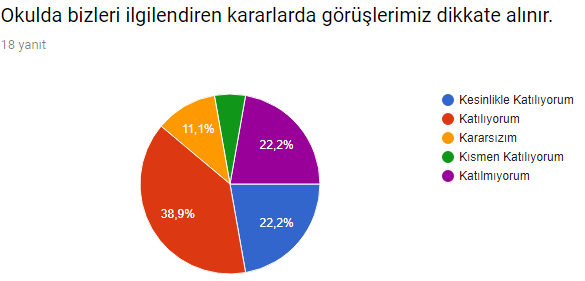 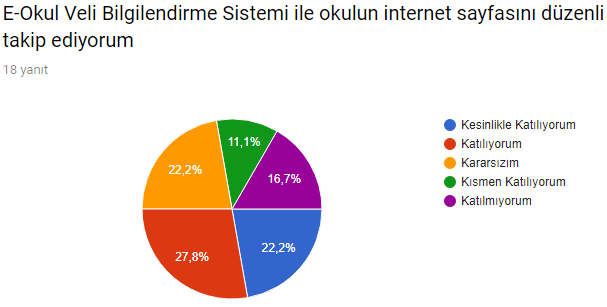 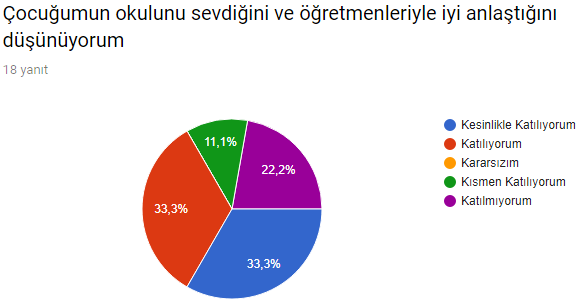 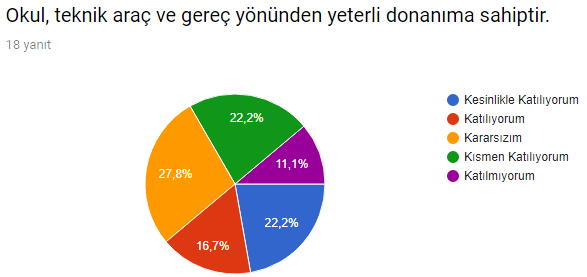 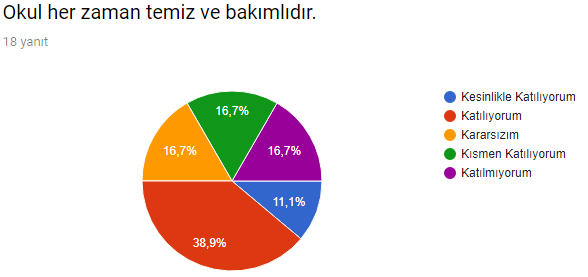 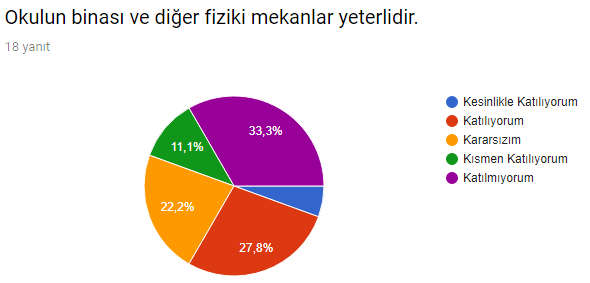 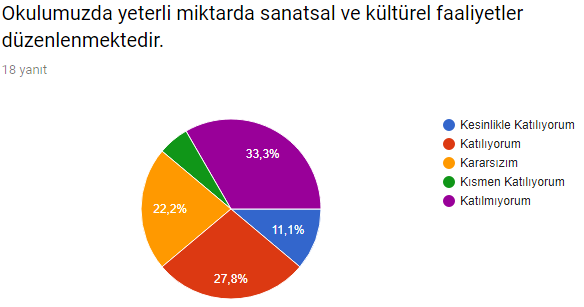 Okulumuzun temel istatistiklerinde verilen okul künyesi, çalışan bilgileri, bina bilgileri, teknolojik kaynak bilgileri ve gelir gider bilgileri ile paydaş anketleri sonucunda ortaya çıkan sorun ve gelişime açık alanlar iç ve dış faktör olarak değerlendirilerek GZFT tablosunda belirtilmiştir. Dolayısıyla olguyu belirten istatistikler ile algıyı ölçen anketlerden çıkan sonuçlar tek bir analizde birleştirilmiştir.Kurumun güçlü ve zayıf yönleri donanım, malzeme, çalışan, iş yapma becerisi, kurumsal iletişim gibi çok çeşitli alanlarda kendisinden kaynaklı olan güçlülükleri ve zayıflıkları ifade etmektedir ve ayrımda temel olarak okul müdürü/müdürlüğü kapsamından bakılarak iç faktör ve dış faktör ayrımı yapılmıştır. İç Faktörler Güçlü YönlerÖrnek:Zayıf YönlerÖrnek:Dış Faktörler FırsatlarÖrnek:TehditlerÖrnek: Gelişim ve Sorun AlanlarıGelişim ve sorun alanları analizi ile GZFT analizi sonucunda ortaya çıkan sonuçların planın geleceğe yönelim bölümü ile ilişkilendirilmesi ve buradan hareketle hedef, gösterge ve eylemlerin belirlenmesi sağlanmaktadır. Gelişim ve sorun alanları ayrımında eğitim ve öğretim faaliyetlerine ilişkin üç temel tema olan Eğitime Erişim, Eğitimde Kalite ve kurumsal Kapasite kullanılmıştır. Eğitime erişim, öğrencinin eğitim faaliyetine erişmesi ve tamamlamasına ilişkin süreçleri; Eğitimde kalite, öğrencinin akademik başarısı, sosyal ve bilişsel gelişimi ve istihdamı da dâhil olmak üzere eğitim ve öğretim sürecinin hayata hazırlama evresini; Kurumsal kapasite ise kurumsal yapı, kurum kültürü, donanım, bina gibi eğitim ve öğretim sürecine destek mahiyetinde olan kapasiteyi belirtmektedir.Gelişim ve sorun alanlarına ilişkin GZFT analizinden yola çıkılarak saptamalar yapılırken yukarıdaki tabloda yer alan ayrımda belirtilen temel sorun alanlarına dikkat edilmesi gerekmektedir. Gelişim ve Sorun AlanlarımızBÖLÜM III: MİSYON, VİZYON VE TEMEL DEĞERLEROkul Müdürlüğümüzün Misyon, vizyon, temel ilke ve değerlerinin oluşturulması kapsamında öğretmenlerimiz, öğrencilerimiz, velilerimiz, çalışanlarımız ve diğer paydaşlarımızdan alınan görüşler, sonucunda stratejik plan hazırlama ekibi tarafından oluşturulan Misyon, Vizyon, Temel Değerler; Okulumuz üst kurulana sunulmuş ve üst kurul tarafından onaylanmıştır.MİSYONUMUZ Öğrencilerimizi; Atatürk'ün göstermiş olduğu hedefte, bilimsel ve çağdaş eğitim öğretim ile bireysel özelliklerine göre gelişimlerini sağlayarak, Kendine güvenen, Bilgiyi kullanabilen ve yeni bilgiler üretebilen, problemlere çözüm sunabilen Ailesini, vatanını, milletini seven ve daima yüceltmeye çalışan Milli ve manevi değerleri koruyan ve geliştiren İnsan haklarına ve anayasanın başlangıcındaki temel ilkelere dayanan demokratik, laik ve sosyal bir Hukuk devleti olan Türkiye Cumhuriyetine karşı görev ve sorumluluklarını bilen ve bunları davranış Haline getirmiş yurttaşlar olarak yetiştirmektir…VİZYONUMUZ İbrahim Yirik Mesleki ve Teknik Anadolu Lisesi olarak mesleki eğitimde yeni olan okulumuzda öğrencilerimizi sosyal ve akademik yönden en iyi şekilde yetiştirerek gittikçe daha çok tercih edilen bir okul haline gelmek, eğitim anlayışıyla, kalitesiyle bölgemizde önde gelen okullar arasında yer almaktır…TEMEL DEĞERLERİMİZ 1) Kişisel Gelişim2) Liderlik3) Toplumsal Duyarlılık4) Girişimcilik5) Eğitim öğretimde öğrenci, yönetimde okul merkezli bir anlayış6) Birliktelik,7) Sorumluluk BilinciBÖLÜM IV: AMAÇ, HEDEF VE EYLEMLERTEMA I: EĞİTİM VE ÖĞRETİME ERİŞİMStratejik Amaç 1:  Kayıt bölgemizde yer alan bütün lise kademesindeki öğrencilerin okullaşma oranlarını artıran, uyum ve devamsızlık sorunlarını gideren, onlara katılım ve tamamlama imkânı sunan etkin bir eğitim ve öğretime erişim süreci hâkim kılınacaktır.Stratejik Hedef 1.1:  Kayıt bölgemizde yer alan lise kademesindeki öğrencilerin okullaşma oranları artırılacak, uyum, devamsızlık, katılım ve tamamlama sorunları giderilecektir.Performans Göstergeleri EylemlerTEMA II: EĞİTİM VE ÖĞRETİMDE KALİTENİN ARTIRILMASIBu tema altında akademik başarı, sınav kaygıları, sınıfta kalma, ders başarıları ve kazanımları, disiplin sorunları, öğrencilerin bilimsel, sanatsal, kültürel ve sportif faaliyetleri yer almaktadır. Stratejik Amaç 2:    Öğrencilerimizin gelişen dünyaya uyum sağlayacak şekilde donanımlı bireyler olabilmesi için eğitim ve öğretimde kalite artırılacaktır. Stratejik Hedef 2.1:   Öğrenme kazanımlarını takip eden ve başta veli, okul ve öğrencilerimizin yakın çevresi olmak üzere tüm paydaşları sürece dâhil eden bir yönetim anlayışı ile öğrencilerimizin akademik başarıları artırılacaktır.Performans GöstergeleriEylemlerStratejik Hedef 2.2:  Öğrencilerimizin bilimsel, kültürel, sanatsal, sportif ve toplum hizmeti alanlarında etkinliklere katılımı artırılacak, yetenek ve becerileri geliştirilecektir. Performans GöstergeleriEylemlerTEMA III: KURUMSAL KAPASİTEStratejik Amaç 3: Okulumuzun beşeri, mali, fiziki ve teknolojik unsurları ile yönetim ve organizasyonu, eğitim ve öğretimin niteliğini ve eğitime erişimi yükseltecek biçimde geliştirilecektir.Stratejik Hedef 3.1: Okulumuz personelinin mesleki yeterlilikleri ile iş doyumu ve motivasyonları artırılacaktır.Performans GöstergeleriEylemlerStratejik Hedef 3.2: Okulumuzun mali ve fiziksel altyapısı eğitim ve öğretim faaliyetlerinden beklenen sonuçların elde edilmesini sağlayacak biçimde sürdürülebilirlik ve verimlilik esasına göre geliştirilecektir.Performans göstergeleriEylemlerStratejik Hedef 3.3: Atölye ve laboratuarların fiziki alt yapısı güçlendirilecektir.Performans göstergeleriEylemlerStratejik Hedef 3.4: Okulumuzun yönetsel süreçleri, etkin bir izleme ve değerlendirme sistemiyle desteklenen, katılımcı, şeffaf ve hesap verebilir biçimde geliştirilecektir.Performans göstergeleriEylemlerV. BÖLÜM: MALİYETLENDİRME2019-2023 Stratejik Planı Faaliyet/Proje Maliyetlendirme TablosuVI. BÖLÜM: İZLEME VE DEĞERLENDİRMEOkulumuz Stratejik Planı izleme ve değerlendirme çalışmalarında 5 yıllık Stratejik Planın izlenmesi ve 1 yıllık gelişim planının izlenmesi olarak ikili bir ayrıma gidilecektir. Stratejik planın izlenmesinde 6 aylık dönemlerde izleme yapılacak denetim birimleri, il ve ilçe millî eğitim müdürlüğü ve Bakanlık denetim ve kontrollerine hazır halde tutulacaktır.Yıllık planın uygulanmasında yürütme ekipleri ve eylem sorumlularıyla aylık ilerleme toplantıları yapılacaktır. Toplantıda bir önceki ayda yapılanlar ve bir sonraki ayda yapılacaklar görüşülüp karara bağlanacaktır.Üst Kurul BilgileriÜst Kurul BilgileriEkip BilgileriEkip BilgileriAdı SoyadıUnvanıAdı SoyadıUnvanıCan ÖZTÜRKOkul MüdürüBayram ÖZBEYMüdür YardımcısıHasan Erhan ARICIMüdür YardımcısıYalçın PALASKAÖğretmenSezer ATAĞÖğretmenHakan ÇETİNÖğretmenNazmiye SELÇUKOkul Aile Birliği Başk.Gökhan YAMANÖğretmenErhan DEMİROkul Aile Birliği ÜyesiVolkan YEŞİLÖğretmenAslı ALKANÖğretmenVirorica KAYAVeliDerya BULUTVeliİli: İli: İli: İli: İlçesi:İlçesi:İlçesi:İlçesi:Adres: Ortaköy Merkez Mah.İbrahim Yirik Sok.No:5 Silivri/İstanbulOrtaköy Merkez Mah.İbrahim Yirik Sok.No:5 Silivri/İstanbulOrtaköy Merkez Mah.İbrahim Yirik Sok.No:5 Silivri/İstanbulCoğrafi Konum (link):Coğrafi Konum (link):41°05'26.3"N 28°22'07.3"E41°05'26.3"N 28°22'07.3"ETelefon Numarası: 0212 734 39 390212 734 39 390212 734 39 39Faks Numarası:Faks Numarası:Yok.Yok.e- Posta Adresi:748401@meb.k12.tr748401@meb.k12.tr748401@meb.k12.trWeb sayfası adresi:Web sayfası adresi:http://ibrahimyiriksilivri.meb.k12.trhttp://ibrahimyiriksilivri.meb.k12.trKurum Kodu:748401748401748401Öğretim Şekli:Öğretim Şekli:Tam GünTam GünOkulun Hizmete Giriş Tarihi : 2008-2009Okulun Hizmete Giriş Tarihi : 2008-2009Okulun Hizmete Giriş Tarihi : 2008-2009Okulun Hizmete Giriş Tarihi : 2008-2009Toplam Çalışan SayısıToplam Çalışan Sayısı2727Öğrenci Sayısı:Kız297297Öğretmen SayısıKadın1313Öğrenci Sayısı:Erkek129129Öğretmen SayısıErkek1414Öğrenci Sayısı:Toplam426426Öğretmen SayısıToplam2727Derslik Başına Düşen Öğrenci SayısıDerslik Başına Düşen Öğrenci SayısıDerslik Başına Düşen Öğrenci Sayısı: 33Şube Başına Düşen Öğrenci SayısıŞube Başına Düşen Öğrenci SayısıŞube Başına Düşen Öğrenci Sayısı:28Öğretmen Başına Düşen Öğrenci SayısıÖğretmen Başına Düşen Öğrenci SayısıÖğretmen Başına Düşen Öğrenci Sayısı: 16Şube Başına 30’dan Fazla Öğrencisi Olan Şube SayısıŞube Başına 30’dan Fazla Öğrencisi Olan Şube SayısıŞube Başına 30’dan Fazla Öğrencisi Olan Şube Sayısı:6Öğrenci Başına Düşen Toplam Gider MiktarıÖğrenci Başına Düşen Toplam Gider MiktarıÖğrenci Başına Düşen Toplam Gider MiktarıÖğretmenlerin Kurumdaki Ortalama Görev SüresiÖğretmenlerin Kurumdaki Ortalama Görev SüresiÖğretmenlerin Kurumdaki Ortalama Görev SüresiUnvan*ErkekKadınToplamOkul Müdürü ve Müdür Yardımcısı303Branş Öğretmeni141327Rehber Öğretmen101İdari Personel000Yardımcı Personel011Güvenlik Personeli000Toplam Çalışan Sayıları181432Okul BölümleriOkul BölümleriÖzel AlanlarVarYokOkul Kat Sayısı3Çok Amaçlı SalonXDerslik Sayısı12Çok Amaçlı SahaXDerslik Alanları (m2)25KütüphaneXKullanılan Derslik Sayısı12Fen LaboratuvarıXŞube Sayısı13Bilgisayar LaboratuvarıXİdari Odaların Alanı (m2)10İş AtölyesiXÖğretmenler Odası (m2)35Beceri AtölyesiXOkul Oturum Alanı (m2)2474PansiyonXOkul Bahçesi (Açık Alan)(m2)7000Okul Kapalı Alan (m2)800Sanatsal, bilimsel ve sportif amaçlı toplam alan (m2)35Kantin (m2)30Tuvalet Sayısı10Diğer (………….)SINIFIKızKızErkekErkekToplamSINIFIKızErkekToplam9/A282810103811/A120129/B212113133411/B166229/C232313133611/C27144110/A2525002512/A1201210/B2020332312/B2342710/C2222442612/C12132510/D222220204212/D9132210/E10/E25251641Akıllı Tahta Sayısı13TV Sayısı4Masaüstü Bilgisayar Sayısı2Yazıcı Sayısı7Taşınabilir Bilgisayar Sayısı4Fotokopi Makinesi Sayısı2Projeksiyon Sayısı7 Adet / Aktif Olarak 4 Tanesi Çalışıyor.İnternet Bağlantı Hızı8 m/bitYıllarGelir MiktarıGider Miktarı201754,900,0042,300,00201876.816,0062.244,12ÖğrencilerBilerek Geliyorlar,ÇalışanlarTitiz, Eğitim Kadrosu Genç ve Dinamik Olması,VelilerBilerek Öğrenciyi Yolluyorlar, Meslek Garantisi Var,Bina ve YerleşkeSakin, Derslik Yeterli OlmasıDonanımYeterliBütçeYeterliYönetim Süreçleriİdari Kadro Yeterli,İletişim Süreçleriİletişim kuvvetli.vbOkulun fiziki ortamının eğitim öğretime elverişli olması,     Servis hizmetinin mevcut olması, Öğrencilerin mesleğe hazırlanmasında işbirliğinin olmasıÖğrenciler1. Öğrenci sayısının sınıflarda dengeli dağılımı Çalışanlar1. Güçlü ve deneyimli öğretmen kadrosu 2. Çalışanlarımızın uyumlu ve iş birliği içinde çalışma ve kurum kültürüne sahip olması3. Öğretmen yönetici iş birliğinin güçlü olması4.Öğretmenlerimizin temiz olması.Veliler1. Okul Aile İşbirliğine önem veren velilerimizin olması2. Veli iletişiminin güçlü olması3. Okul Aile Birliğinin aktif çalışması4.Öğrencileri bilerek yollamalarıBina ve Yerleşke1. Okul fiziki yapısının iyi durumda olması2. Okul bahçesinin dış mekan etkinlikleri için uygun olması3.Okulun sakin oluşu ve dersliklerin yeterli olması.Donanım1. ADSL bağlantısının olması2. Güvenlik kameralarının olması3. Yeterli  bilgisayar ve projeksiyon makinesinin olmasıBütçe1. Okul bütçesinin var olması ve bütçenin veli katkılarıyla oluşmasıYönetim Süreçleri1. Yönetim kadrosunun kadrolu yöneticilerden oluşması2. Şeffaf, paylaşımcı, değişime açık bir yönetim anlayışının bulunması3. Komisyonların etkin çalışması4. Yeniliklerin okul yönetimi ve öğretmenler tarafından takip edilerek uygulanmasıİletişim Süreçleri1. Okulun diğer okul ve kurumlarla işbirliği içinde olması2. Okul yönetici ve öğretmenlerinin ihtiyaç duyduğunda İlçe Milli Eğitim Müdürlüğü yöneticilerine ulaşabilmesiDiğer1. Temizlik ve hijyene dikkat edilmesi 2. Beyaz Bayrak, Beslenme Dostu Okul ve Eko Okul olmamızÖğrenciler	Ulaşım, Öğrencilerin ikametlerinin okula uzak olması nedeniyle velilerin okula düzenli olarak gelemeyişleri,ÇalışanlarUlaşımVelilerUlaşım, Öğrencilerin ikametlerinin okula uzak olması nedeniyle velilerin okula düzenli olarak gelemeyişleriBina ve YerleşkeOkulun soğuk olması,DonanımGenel donanım eksikliğiBütçeOkulun gelir kaynağının olmaması,(kantin ,servis haricinde )Yönetim Süreçleri-İletişim Süreçleri-vbÖğrenciler1. İlçenin farklı köylerinden ve farklı ilçelerden gelinmesi.ÇalışanlarOkulun konumunun merkeze uzak olması.VelilerOkulun konumunun merkeze uzak olması.Bina ve Yerleşke1.Yalıtım olmadığı için okulun soğuk olmasıDonanım1. Konferans salonunun olmaması2. Okulda bir spor salonunun olmaması (Yapım Aşamasında)3. Rehberlik öğretmenimizin olmamasıBütçe1. Okulun temizlik, personel, beslenme ve benzeri ihtiyaçları için veliler tarafından verilen ücretin yetersiz kalması 2. Sosyal etkinliklerin çeşitlendirilebilmesi için yeterli kaynağın olmamasıYönetim Süreçleri-Diğer-PolitikSiyasi görüşün eğitim-öğretime etki etmemesiEkonomikHer kesimden öğrenci-veli kapasitemizin bulunmasıSosyolojikVeli, öğrenci ve çevrenin akademik başarı beklentisinin yüksek olmasıTeknolojikOkulumuzun fiziki altyapısının teknolojik gelişmelere adapte edilebilir olmasıMevzuat-YasalÖzgüveni olan ve amacını belirlemiş bir öğrenci profilinin bulunmasının akademik, kültürel ve sanatsal başarılara ulaşmada yüksek bir motivasyon sağlamasıEkolojikOkulumuzun fiziki altyapısının teknolojik gelişmelere adapte edilebilir olması, Okul bina, bahçe ve diğer alanlarının geniş, kullanışlı ve yeterli olması, Okul çevresinin gürültü, trafik ve kirlilik açısından akademik çalışmalara ve öğrenme ortamı için uygun olması,PolitikSiyasi erkin, bazı bölgelerdeki eğitim ve öğretime erişim hususunda yaşanan sıkıntıların çözümünde olumlu katkı sağlamasıEkonomikEğitim öğretim ortamları ile hizmet birimlerinin fiziki yapısının geliştirilmesini ve eğitim yatırımların artmasının sağlamasıSosyolojikKitlesel göç ile gelen bireylerin topluma uyumunu kolaylaştıran sosyal yapıTeknolojikTeknoloji aracılığıyla eğitim öğretim faaliyetlerinde ihtiyaca göre altyapı, sistem ve donanımların geliştirilmesi ve kullanılması ile öğrenme süreçlerinde dijital içerik ve beceri destekli dönüşüm imkânlarına sahip olunmasıMevzuat-YasalBakanlığın mevzuat çalışmalarında yeni sisteme uyum sağlamada yasal dayanaklara sahip olmasıEkolojikÇevre duyarlılığı olan kuramların MEB ile iş birliği yapması, uygulanan müfredatta çevreye yönelik tema ve kazanımların bulunmasıPolitik-Ekonomik-Sosyolojik-Teknolojik-Mevzuat-YasalSık sık değişen yükseköğretime geçiş ve giriş sistemiEkolojikÇevresel olarak sağlık alanından mezun olduktan sonra artık iş bulamaz haline gelmesi düşüncesi, (Veliler) Politik-Ekonomik-Sosyolojik-Teknolojik-Mevzuat-YasalDeğişen mevzuatı uyumlaştırmak için sürenin sınırlı oluşu EkolojikToplumun çevresel risk faktörleri konusunda kısmi duyarsızlığı, çevre farkındalığının azlığıEğitime ErişimEğitimde KaliteKurumsal KapasiteOkullaşma OranıAkademik BaşarıKurumsal İletişimOkula Devam/ DevamsızlıkSosyal, Kültürel ve Fiziksel GelişimKurumsal YönetimOkula UyumSınıf TekrarıBina ve YerleşkeÖzel Eğitime İhtiyaç Duyan Bireylerİstihdam Edilebilirlik ve YönlendirmeDonanımYabancı ÖğrencilerÖğretim YöntemleriTemizlik, HijyenHayat Boyu ÖğrenmeDers Araç Gereçleriİş Güvenliği, Okul GüvenliğiTaşıma ve servis 1. TEMA: EĞİTİM VE ÖĞRETİME ERİŞİM 1. TEMA: EĞİTİM VE ÖĞRETİME ERİŞİM1Kayıt bölgesindeki öğrencilerin kayıt durumu2Devam/devamsızlık3Özel eğitime ihtiyaç duyan bireylerin uygun eğitime erişimi4Yabancı uyruklu öğrencilerin eğitimi5Sınıf tekrarı ve eğitim öğretim süreçlerini tamamlama6Uyum çalışmalarının çeşitlendirilmesi2. TEMA: EĞİTİM VE ÖĞRETİMDE KALİTE2. TEMA: EĞİTİM VE ÖĞRETİMDE KALİTE1Öğrencilerin akademik başarı düzeylerinin geliştirilmesi 2Öğrencilerin bireysel gelişimlerine yönelik faaliyetlerin arttırılması3Eğitim-öğretim sürecinde sanatsal, sportif ve kültürel faaliyet türlerinin çoğaltılması4Kurumsal aidiyet duygusunun geliştirilmesi5Eğitimde bilgi ve iletişim teknolojilerinin kullanımı6Destekleme ve yetişme kursları7Öğretmenlere yönelik hizmet içi eğitimler8Eğitimi destekleyecek ve geliştirecek projeler geliştirme9Öğrenci, veli ve öğretmen memnuniyeti3. TEMA: KURUMSAL KAPASİTE3. TEMA: KURUMSAL KAPASİTE1İnsan kaynaklarının genel ve mesleki yetkinliklerinin  hizmet içi eğitim yoluyla geliştirilmesi2Demokratik yönetim anlayışının geliştirilmesi3Okulun fiziki ve mali kaynaklarının gelişiminin sağlanması4İç ve dış paydaşlar arasında istenilen iletişimin azami ölçüde sağlanması5Projelerin etkililiği ve proje çıktıların sürdürülebilirliğinin sağlanması6İş güvenliği ve sivil savunma bilincinin oluşturulması7Kültürel, sosyal ve sportif alanlar8Servise ulaşılabilirlikNoPERFORMANS GÖSTERGESİPERFORMANS GÖSTERGESİMevcutHEDEFHEDEFHEDEFHEDEFHEDEFNoPERFORMANS GÖSTERGESİPERFORMANS GÖSTERGESİ201820192020202120222023PG.1.1.1Okullaşma oranıPG.1.1.1.1 Kayıt bölgesindeki öğrencilerden okula kayıt yaptıranların oranı (%)% 90%100%100%100%100%100PG.1.1.1Okullaşma oranıPG.1.1.1.2 14-17 yaş kayıt bölgesi kız çocuklarının okullaşma oranı (%)% 90%100%100%100%100%100PG.1.1.1Okullaşma oranıPG.1.1.1.3 14-17 yaş kayıt bölgesi okullaşma oranı (%)% 90%100%100%100%100%100PG.1.1.2Okulumuz için belirlenen kontenjan doluluk oranı (%)Okulumuz için belirlenen kontenjan doluluk oranı (%)%100%100%100%100%100%100PG.1.1.3Okula yeni başlayan öğrencilerden uyum eğitimine katılanların oranı (%)Okula yeni başlayan öğrencilerden uyum eğitimine katılanların oranı (%)%100%100%100%100%100%100PG.1.1.4Bir eğitim ve öğretim döneminde özürlü ve özürsüz 20 gün ve üzeri devamsızlık yapan öğrenci oranı (%)PG.1.1.4.1 Hazırlık SınıfıPG.1.1.4Bir eğitim ve öğretim döneminde özürlü ve özürsüz 20 gün ve üzeri devamsızlık yapan öğrenci oranı (%)PG.1.1.4.2 9. Sınıf%5% 0% 0% 0% 0% 0PG.1.1.4Bir eğitim ve öğretim döneminde özürlü ve özürsüz 20 gün ve üzeri devamsızlık yapan öğrenci oranı (%)PG.1.1.4.3 10. Sınıf%5% 0% 0% 0% 0% 0PG.1.1.4Bir eğitim ve öğretim döneminde özürlü ve özürsüz 20 gün ve üzeri devamsızlık yapan öğrenci oranı (%)PG.1.1.4.4 11. Sınıf%10% 0% 0% 0% 0% 0PG.1.1.4Bir eğitim ve öğretim döneminde özürlü ve özürsüz 20 gün ve üzeri devamsızlık yapan öğrenci oranı (%)PG.1.1.4.5 12. Sınıf%20% 0% 0% 0% 0% 0PG.1.1.4Bir eğitim ve öğretim döneminde özürlü ve özürsüz 20 gün ve üzeri devamsızlık yapan öğrenci oranı (%)PG.1.1.4.6 Toplam (Genel)%40% 0% 0% 0% 0% 0PG.1.1.4Bir eğitim ve öğretim döneminde özürlü ve özürsüz 20 gün ve üzeri devamsızlık yapan öğrenci oranı (%)PG.1.1.4.7 Yabancı öğrenci% 0% 0% 0% 0% 0% 0PG.1.1.5Okulun engelli bireylerin kullanımına uygunluğu (Evet: 1 - Hayır: 0) (Engelli rampası, engelli tuvaleti, engelli asansörü/lift)Okulun engelli bireylerin kullanımına uygunluğu (Evet: 1 - Hayır: 0) (Engelli rampası, engelli tuvaleti, engelli asansörü/lift)%100%100%100%100%100%100NoEylem İfadesiEylem SorumlusuEylem Tarihi1.1.1Kayıt bölgesinde yer alan öğrencilerin tespiti için çalışmalar yapılacaktır.Cevat MANAVOĞLUFidan TEMİZ ZENGİN01 Eylül-20 Eylül1.1.2Devamsızlık yapan öğrencilerin tespiti ve erken uyarı sistemi için çalışmalar yapılacaktır.Cevat MANAVOĞLUFidan TEMİZ ZENGİN01 Eylül – 20 Haziran1.1.3Devamsızlık yapan öğrencilerin velileri ile özel toplantı ve görüşmeler yapılacaktır.Cevat MANAVOĞLUFidan TEMİZ ZENGİN01 Eylül – 20 Haziran1.1.4Okulun, engelli bireylerin kullanımına yönelik tuvalet, rampa, asansör/lift vb. eksiklikleri tamamlanacaktır.Cevat MANAVOĞLUFidan TEMİZ ZENGİN01 Eylül – 20 Haziran1.1.5Halk Eğitimi Merkezleriyle işbirliği içerisinde kurslar tanıtılacak ve öğrenciler teşvik edilecektir.Cevat MANAVOĞLUFidan TEMİZ ZENGİN01 Eylül – 20 Haziran1.1.69. sınıf öğrencileri için öğrenci ve veli uyum programı çalışmaları yapılacaktır.Cevat MANAVOĞLUFidan TEMİZ ZENGİN01 Eylül – 20 Haziran1.1.7Okul paydaşları ile işbirliğine gidilerek devamsızlık yapan öğrencilerin kültür, sanat ve spor faaliyetlerine yönlendirilmesi teşvik edilecektir.Cevat MANAVOĞLUFidan TEMİZ ZENGİN01 Eylül – 20 Haziran1.1.8Özellikle devamsızlık yapan öğrencilerin velileri ile görüşmeler artırılacak, veli ziyaretleri yapılacaktır.Cevat MANAVOĞLUFidan TEMİZ ZENGİN01 Eylül – 20 Haziran1.1.9Toplumsal sorumluluk ve gönüllülük programlarına öğrencilerin katılımı teşvik edilecektir.Cevat MANAVOĞLUFidan TEMİZ ZENGİN01 Eylül – 20 Haziran1.1.10Nakil dışında kalan öğrencilerin, okulumuzu tamamlamalarını sağlamak için gerekli tedbirler alınacaktır.Cevat MANAVOĞLUFidan TEMİZ ZENGİN01 Eylül – 20 Haziran1.1.11Ortaöğretime geçiş sınavlarında başarılı olan bölgedeki öğrencilerin okulumuzu tercih etmelerini sağlamak amacıyla okul tanıtıcı programlar düzenlenecektir.Cevat MANAVOĞLUFidan TEMİZ ZENGİN01 Eylül – 20 HaziranNoPERFORMANS GÖSTERGESİPERFORMANS GÖSTERGESİMevcutHEDEFHEDEFHEDEFHEDEFHEDEFHEDEFNoPERFORMANS GÖSTERGESİPERFORMANS GÖSTERGESİ201820192020202120222023PG.2.1.1Yılsonu başarı puanı ortalamalarıPG.2.1.1.1 Hazırlık sınıfı yılsonu başarı ortalamaları(Tüm dersler)00000000PG.2.1.1Yılsonu başarı puanı ortalamalarıPG.2.1.1.2 9. sınıf yılsonu başarı puanı ortalamaları (Tüm dersler)51,5060708090100100100PG.2.1.1Yılsonu başarı puanı ortalamalarıPG.2.1.1.3 10. sınıf yılsonu başarı puanı ortalamaları (Tüm dersler)63758090100100100100PG.2.1.1Yılsonu başarı puanı ortalamalarıPG.2.1.1.4 11. sınıf yılsonu başarı puanı ortalamaları (Tüm dersler)778090100100100100100PG.2.1.1Yılsonu başarı puanı ortalamalarıPG.2.1.1.5 12. sınıf yılsonu başarı puanı ortalamaları (Tüm dersler)8790100100100100100100PG.2.1.2DYK ile ilgili göstergelerPG.2.1.2.1 Açılan destekleyici eğitim kurs (DYK) sayısı (Ders sayısı)1010101010101010PG.2.1.2DYK ile ilgili göstergelerPG.2.1.2.2 Destekleme yetiştirme kurslarına katılan (DYK) öğrenci oranı (%)% 80% 90%100%100%100%100%100%100PG.2.1.3Ödül/ceza göstergeleriPG.2.1.3.1 Teşekkür-Takdir alan öğrenci oranı (%) (yılsonu)% 50%60%70%80%90%100%100%100PG.2.1.3Ödül/ceza göstergeleriPG.2.1.3.2 Disiplin cezası alan öğrenci oranı (%)% 20%10%5%0%0%0%0%0PG.2.1.4Okulun TYT net ortalaması ve barajı geçme göstergesiPG.2.1.4.1 Türkçe%16,179%20% 30%40% 50%60%60%60PG.2.1.4Okulun TYT net ortalaması ve barajı geçme göstergesiPG.2.1.4.2 Matematik% 5,642%10% 15% 20% 30% 40% 40% 40PG.2.1.4Okulun TYT net ortalaması ve barajı geçme göstergesiPG.2.1.4.3 Sosyal Bilimler%6,003% 10% 20% 30% 40% 50% 50% 50PG.2.1.4Okulun TYT net ortalaması ve barajı geçme göstergesiPG.2.1.4.4 Fen Bilimleri%2,828% 5% 10% 20% 30% 40% 40% 40PG.2.1.4Okulun TYT net ortalaması ve barajı geçme göstergesiPG.2.1.4.5 TYT’de 180 ve üzeri puan alan öğrenci oranı (%)% 67% 80% 90%100%100% 100% 100% 100PG.2.1.5Okulun AYT net ortalamasıPG.2.1.5.1 Türk Dili ve Edebiyatı%4,15% 20% 30%40% 50%60%60%60PG.2.1.5Okulun AYT net ortalamasıPG.2.1.5.2 Matematik%1,92% 10% 20% 30%40% 50% 50% 50PG.2.1.5Okulun AYT net ortalamasıPG.2.1.5.3 Fizik%0,04%5% 10% 20% 30%40%40%40PG.2.1.5Okulun AYT net ortalamasıPG.2.1.5.4 Kimya%0,47% 5% 10% 20% 30%40%40%40PG.2.1.5Okulun AYT net ortalamasıPG.2.1.5.5 Biyoloji%1,96% 10% 20% 30%40% 50% 50% 50PG.2.1.5Okulun AYT net ortalamasıPG.2.1.5.6 Tarih (Sosyal 1 ve 2)%1,3% 10% 20% 30%40% 50% 50% 50PG.2.1.5Okulun AYT net ortalamasıPG.2.1.5.7 Coğrafya (Sosyal 1 ve 2)%2,05% 10% 20% 30%40% 50% 50% 50PG.2.1.5Okulun AYT net ortalamasıPG.2.1.5.8 Felsefe Grubu%2,51% 10% 20% 30%40% 50% 50% 50PG.2.1.5Okulun AYT net ortalamasıPG.2.1.5.9 Din Kültürü ve Ahlak Bilgisi%2,26% 10% 20% 30%40% 50% 50% 50NoEylem İfadesiEylem SorumlusuEylem Tarihi2.1.1Öğrencilerin ilgi ve ihtiyaçlarına göre ders materyallerinin geliştirilmesi ve kullanılması sağlanacaktır.Cevat MANAVOĞLUFidan TEMİZ ZENGİN01 Eylül- 20 Haziran2.1.2Yazılı sorularının öğrencilerin analiz ve sentez becerisini geliştirecek nitelikte olmasına yönelik zümre çalışmaları yapılacaktır.Cevat MANAVOĞLUFidan TEMİZ ZENGİN01 Eylül- 20 Haziran2.1.3Öğretmenler kurulunda her branşta TYT-AYT net sayısı için yıllık sayısal hedefler konulacak, göstergeler izlenecek ve gelişim sağlanması için gerekli önlemler alınacaktır.12.Sınıf Rehber ÖğretmenleriCevat MANAVOĞLUFidan TEMİZ ZENGİN01 Eylül- 20 Haziran2.1.4Öğretmenlerimizin hizmet içi eğitim programlarına katılması teşvik edilecektir.Cevat MANAVOĞLUFidan TEMİZ ZENGİN01 Eylül- 20 Haziran2.1.5Ders başarısı düşük olan öğrencilerin Rehberlik Servisi ile görüşmesi sağlanacaktır.Sınıf Rehber Öğretmenleri Cevat MANAVOĞLUFidan TEMİZ ZENGİN01 Eylül- 20 Haziran2.1.6Öğrenci başarıları sınıf bazında izlenip değerlendirilecek, 3 ve daha fazla dersten başarısız olan öğrencilere ve velilerine yönelik görüşmeler yapılacaktır.Sınıf Rehber Öğretmenleri Cevat MANAVOĞLUFidan TEMİZ ZENGİN01 Eylül- 20 Haziran2.1.7Okulda her sınıf düzeyinde ortak sınavlar yapılacaktır.Cevat MANAVOĞLUFidan TEMİZ ZENGİN01 Eylül- 20 Haziran2.1.8ÖDM’nin yaptığı sınavların sonuçlarının zümre düzeyinde değerlendirilmesi sağlanacaktır.Cevat MANAVOĞLU01 Eylül- 20 Haziran2.1.9Okul bünyesinde açılan DYK kurslarının etkililiği ve ders başarıları ile üst öğrenime katkısı takip edilecek, aksayan yönlere ilişkin geliştirici çalışmalar yapılacaktır.Cevat MANAVOĞLU01 Eylül- 20 Haziran2.1.10Sınav kaygısını azaltmaya yönelik RAM ile ortaklaşa çalışmalar yapılacaktır.Rehber ÖğretmenCevat MANAVOĞLUFidan TEMİZ ZENGİN01 Eylül- 20 HaziranNoPERFORMANS GÖSTERGESİPERFORMANS GÖSTERGESİMevcutHEDEFHEDEFHEDEFHEDEFHEDEFNoPERFORMANS GÖSTERGESİPERFORMANS GÖSTERGESİ201820192020202120222023PG.2.2.1Okulun proje göstergeleriPG.2.2.1.1 Okulda gerçekleştirilen projesi sayısı000000PG.2.2.1Okulun proje göstergeleriPG.2.2.1.2 Yerel/ulusal veya uluslar arası düzeyde ödül alan proje sayısı012345PG.2.2.1Okulun proje göstergeleriPG.2.2.1.3 Uluslar arası projelere katılan öğrenci sayısı 02030405060PG.2.2.1Okulun proje göstergeleriPG.2.2.1.4 Uluslar arası projelere katılan öğretmen sayısı01015202530PG.2.2.1Okulun proje göstergeleriPG.2.2.1.5 Patent, marka, faydalı model başvuru sayısı001234PG.2.2.2Rehberlik servisi etkililik göstergeleriPG.2.2.2.1 Rehberlik servisinde öğrencilerle yapılan görüşme sayısı5060708090100PG.2.2.2Rehberlik servisi etkililik göstergeleriPG.2.2.2.2 Kariyer rehberliği uygulamalarından yararlanan öğrenci oranı (%)%40% 50%60%70%80%90PG.2.2.2Rehberlik servisi etkililik göstergeleriPG.2.2.2.3 Rehberlik servisinde velilerle yapılan görüşme sayısı304050607080PG.2.2.2Rehberlik servisi etkililik göstergeleriPG.2.2.2.4 Rehberlik servisinde öğretmenlere verilen müşavirlik hizmeti sayısı001234PG.2.2.2Rehberlik servisi etkililik göstergeleriPG.2.2.2.5 Meslekler ve üniversite tanıtımına yönelik etkinlik sayısı (Üniversite gezileri, seminer, toplantı vs)225678PG.2.2.2Rehberlik servisi etkililik göstergeleriPG.2.2.2.6 Meslekler ve üniversite tanıtımına yönelik etkinliklere (Üniversite gezileri, seminer,  toplantı, konferans vs) katılan öğrenci oranı (%)% 40%50%60%70%80%90PG.2.2.3Okul veli işbirliği toplantı göstergeleriPG.2.2.3.1 Sınıf Veli-Okul Aile Birliği, toplantı sayısı222222PG.2.2.3Okul veli işbirliği toplantı göstergeleriPG.2.2.3.2 Sınıf Veli-Okul Aile Birliği toplantılarına katılan veli oranı (%)% 30%40%50%60%70%80PG.2.2.4Sanatsal, bilimsel, kültürel ve sportif alanlarda en az bir faaliyete katılımPG.2.2.4.1 Bilimsel faaliyete katılan öğrenci oranı (%)% 0% 30%50%70%90%100PG.2.2.4Sanatsal, bilimsel, kültürel ve sportif alanlarda en az bir faaliyete katılımPG.2.2.4.2 Kültürel faaliyete katılan öğrenci oranı (%)% 30%40%50%60%70%80PG.2.2.4Sanatsal, bilimsel, kültürel ve sportif alanlarda en az bir faaliyete katılımPG.2.2.4.3 Sanatsal faaliyete katılan öğrenci oranı (%)% 30%40%50%60%70%80PG.2.2.4Sanatsal, bilimsel, kültürel ve sportif alanlarda en az bir faaliyete katılımPG.2.2.4.4 Sportif faaliyete katılan öğrenci oranı (%)% 30%40%50%60%70%80PG.2.2.4Sanatsal, bilimsel, kültürel ve sportif alanlarda en az bir faaliyete katılımPG.2.2.4.5 Spor lisansı olan öğrenci oranı (%)%10% 20% 30%40%50%60PG.2.2.5Sosyal sorumluluk faaliyet göstergeleriPG.2.2.5.1 Okulun katıldığı sosyal sorumluluk ve gönüllülük çalışma/proje sayısı012345PG.2.2.5Sosyal sorumluluk faaliyet göstergeleriPG.2.2.5.2 Sosyal sorumluluk ve gönüllülük çalışmalarına/projelerine katılan öğrenci oranı (%)%0%10%20%30%40%50NoEylem İfadesiEylem SorumlusuEylem Tarihi2.2.1Üniversitelerle işbirlikleri kurulması için çalışmalar yapılacaktır.Cevat MANAVOĞLUFidan TEMİZ ZENGİN01 Eylül- 20 Haziran2.2.2Okulda proje sergileri gerçekleştirilecektir.Cevat MANAVOĞLUFidan TEMİZ ZENGİN01 Eylül- 20 Haziran2.2.3İl, ilçe ve ülke çapında proje yarışmalarına katılım teşvik edilecektir.Cevat MANAVOĞLUFidan TEMİZ ZENGİN01 Eylül- 20 Haziran2.2.4Öğrenci ve öğretmenlerin proje hazırlama eğitimleri almaları desteklenecektir.Cevat MANAVOĞLUFidan TEMİZ ZENGİN01 Eylül- 20 Haziran2.2.5Rehberlik servisinin çalışmaları hakkında öğrenci ve veliler bilgilendirilecektir.Cevat MANAVOĞLUFidan TEMİZ ZENGİN01 Eylül- 20 Haziran2.2.6Rehberlik çalışmaları ile ilgili konularda konferans, panel ve seminer düzenlenecektir.Cevat MANAVOĞLUFidan TEMİZ ZENGİN01 Eylül- 20 Haziran2.2.7Öğretmenlerin rehberlik servisinden müşavirlik hizmeti alması teşvik edilecektirCevat MANAVOĞLUFidan TEMİZ ZENGİN01 Eylül- 20 Haziran2.2.8Veli-öğrenci-öğretmen işbirliğini güçlendirmek için sınıf veli toplantıları düzenlenecektirCevat MANAVOĞLUFidan TEMİZ ZENGİN01 Eylül- 20 Haziran2.2.9Öğrencilerin okul dışı eğitim ortamlarından faydalanabilmeleri için Belediye, STK vb kurum/ kuruluşlar ile işbirliği yapılacaktır.Cevat MANAVOĞLUFidan TEMİZ ZENGİN01 Eylül- 20 Haziran2.2.10Öğrencilerin başarısını artırmak, bilimsel, sosyal, sportif ve kültürel faaliyetlerini gerçekleştirmeleri için ilgili paydaşlarla işbirliği çalışmaları yapılacaktır.Cevat MANAVOĞLUFidan TEMİZ ZENGİN01 Eylül- 20 Haziran2.2.11Yerel, ulusal ve uluslararası yapılan bilimsel etkinlik, sosyal, kültürel ve sportif faaliyetlere öğrencilerin katılımı sağlanacaktır.Hasan Erhan ARICI Cüneyt AYDINAdem YAZICI                    İbrahim GÖĞCE01 Eylül- 20 Haziran2.2.12Çeşitli yarışma, organizasyon, toplum hizmeti vb etkinliklerle öğrencilerin sosyal, sportif, bilimsel, kültürel ve sanatsal açıdan gelişimleri sağlanacaktır.Cüneyt AYDINAdem YAZICI                    İbrahim GÖĞCE01 Eylül- 20 HaziranNoPERFORMANS GÖSTERGESİMevcutHEDEFHEDEFHEDEFHEDEFHEDEFNoPERFORMANS GÖSTERGESİ201820192020202120222023PG.3.1.1Öğretmenlerin motivasyonunu artırmaya yönelik yapılan etkinlik sayısı24681012PG.3.1.2Öğretmen başına düşen hizmet içi eğitim saati (Eğitim öğretim yılı içi)4812162022PG.3.1.3Bilimsel ve sanatsal etkinliklere katılan personel oranı (%)% 30%40%50%60% 70%80PG.3.1.4Öğretmenlerin EBA’yı ortalama kullanma süresi60 DK60 DK60 DK60 DK60 DK60 DKPG.3.1.5Öğretmen memnuniyet oranı (%)%100%100%100%100%100%100NoEylem İfadesiEylem SorumlusuEylem Tarihi3.1.1Okul personelinin çalışma motivasyonunu ve iş tatminini artırmaya yönelik kültürel, sanatsal, sosyal ve sportif etkinlikler düzenlenecektir.Cevat MANAVOĞLUFidan TEMİZ ZENGİN01 EYLÜL-20 HAZİRAN3.1.2Okul personeli lisansüstü eğitime teşvik edilecektir.Cevat MANAVOĞLUFidan TEMİZ ZENGİN01 EYLÜL-20 HAZİRAN3.1.3Personelin mesleki gelişim faaliyetlerine katılımı desteklenecektir.Cevat MANAVOĞLUFidan TEMİZ ZENGİN01 EYLÜL-20 HAZİRAN3.1.4Personel memnuniyetinin artırılması için gerekli etkinlikler yapılacaktır.Cevat MANAVOĞLUFidan TEMİZ ZENGİN01 EYLÜL-20 HAZİRAN3.1.5Öğretmenlerin EBA’yı daha fazla kullanması teşvik edilecektir.Cevat MANAVOĞLUFidan TEMİZ ZENGİN01 EYLÜL-20 HAZİRANNoPERFORMANS GÖSTERGESİMevcutHedefHedefHedefHedefHedefNoPERFORMANS GÖSTERGESİ201820192020202120222023PG.3.2.1Öğrenci başına düşen sosyal, sanatsal, sportif ve kültürel faaliyet alanı (metrekare)101010101010PG.3.2.2Okul gelirlerinin, giderleri karşılama oranı (%)% 70%80%90%100% 100%100PG.3.2.3Acil durum eğitimleri (tatbikat, seminer, planlama vs) kapsamında yapılan faaliyet sayısı24681012PG.3.2.4Beyaz Bayrağa sahiplik durumu (Evet: 1, Hayır: 0)111111PG.3.2.5Beslenme Dostu Okul programının uygulanıp/uygulanmadığı (Evet: 1, Hayır: 0)111111NoEylem İfadesiEylem SorumlusuEylem Tarihi3.2.1Öğrenci başına düşen sosyal, sanatsal, sportif ve kültürel alanlar iyileştirilip artırılacaktır.Cevat MANAVOĞLUFidan TEMİZ ZENGİN01 EYLÜL-20 HAZİRAN3.2.2Okul bakım onarım ihtiyaçları zamanında karşılanacaktır.Cevat MANAVOĞLUFidan TEMİZ ZENGİN01 EYLÜL-20 HAZİRAN3.2.3Okul sağlığı ve güvenliği için gerekli düzenlemeler yapılacaktır.Cevat MANAVOĞLUFidan TEMİZ ZENGİN01 EYLÜL-20 HAZİRAN3.2.4Tasarruf tedbirleri hakkında öğrenci farkındalığı artırılacaktır.Cevat MANAVOĞLUFidan TEMİZ ZENGİN01 EYLÜL-20 HAZİRAN3.2.5Acil durum eğitimlerinin sayısı artırılacaktırCevat MANAVOĞLUFidan TEMİZ ZENGİN01 EYLÜL-20 HAZİRANNoPERFORMANS GÖSTERGESİMevcutHedefHedefHedefHedefHedefNoPERFORMANS GÖSTERGESİ201820192020202120222023PG.3.3.1Yeni açılan atölye ve laboratuar sayısı000000PG.3.3.2Döner sermayeden aktarılacak payın oranı000000PG.3.3.3Atölye ve laboratuarlarda kullanılmak üzere alınan demirbaş sayısı000000PG.3.3.4Kabul edilmiş Sosyal Destek Proje sayısı001234PG.3.3.5Patent, marka, tasarım, faydalı model başvuru sayısı001234NoEylem İfadesiEylem SorumlusuEylem Tarihi3.3.1Yeni atölye ve laboratuar açılması için çalışmalar yapılacaktır.Cevat MANAVOĞLUFidan TEMİZ ZENGİN01 EYLÜL-20 HAZİRAN3.3.2Döner sermaye gelirlerinin artırılması için çalışmalar yapılacaktır.--3.3.3Atölye ve laboratuarların donanım ihtiyacı belirlenecektir.Cevat MANAVOĞLUFidan TEMİZ ZENGİN01 EYLÜL-20 HAZİRAN3.3.4Sosyal Destek Projelerinin artırılması için çalışmalar yapılacaktır.Cevat MANAVOĞLUFidan TEMİZ ZENGİN01 EYLÜL-20 HAZİRANNoPERFORMANS GÖSTERGESİMevcutHedefHedefHedefHedefHedefNoPERFORMANS GÖSTERGESİ201820192020202120222023PG.3.4.1Paydaşların karar alma süreçlerine katılımı için gerçekleştirilen faaliyet sayısı000000PG.3.4.2Okul internet sayfasının görüntülenme sayısı253530004000500060007000PG.3.4.3Veli toplantılarına katılım oranı (%)%40%50%60%70%80%90PG.3.4.4İşbirliği yapılan STK, üniversite, özel sektör ve diğer kurumsal paydaş sayısı35791113NoEylem İfadesiEylem SorumlusuEylem Tarihi3.4.1Karar alma süreçlerine paydaşların katılımı sağlanacaktır.Cevat MANAVOĞLUFidan TEMİZ ZENGİN01 EYLÜL-20 HAZİRAN3.4.2Okul WEB sitesi güncelleme çalışmaları yapılacaktır.Cevat MANAVOĞLUFidan TEMİZ ZENGİN01 EYLÜL-20 HAZİRAN3.4.3Velilerin toplantılara katılımını sağlayabilmek için bilgilendirme toplantıları gerçekleştirilecek, iletişim araçlarından faydalanılacaktır.Sınıf Rehber Öğretmenleri Cevat MANAVOĞLUFidan TEMİZ ZENGİN01 EYLÜL-20 HAZİRAN3.4.4STK, üniversite, özel sektör ve diğer kurumsal paydaşlarla işbirliği yapılacaktır.Cevat MANAVOĞLUFidan TEMİZ ZENGİN01 EYLÜL-20 HAZİRANKaynak Tablosu20192020202120222023ToplamKaynak Tablosu20192020202120222023ToplamGenel Bütçe------Valilikler ve Belediyelerin Katkısı13.000,0015.000,0017.000,0019.000,0021.000,0023.000,00Diğer (Okul Aile Birlikleri)25.000,0030.000,0035.000,0040.000,0045.000,0050.000,00TOPLAM38.000,0045.000,0052.000,0059.000,0066.000,0073.000,00